Publicado en Madrid el 16/09/2020 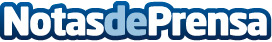 Pall-Ex Iberia abre su nuevo Hub Central en MadridTras varios meses de trabajo, Pall-Ex ha dado el pistoletazo de salida a su nuevo Hub Central en San Fernando de Henares, que pasa a sustituir a la anterior instalación en MadridDatos de contacto:Esther CocaResponsable de Marketing de Pall-Ex Iberia686137424Nota de prensa publicada en: https://www.notasdeprensa.es/pall-ex-iberia-abre-su-nuevo-hub-central-en Categorias: Madrid Logística Recursos humanos Consumo Industria Automotriz http://www.notasdeprensa.es